რა არის კულტურა?კულტურა ერთ-ერთი ყველაზე ფართოდ გავრცელებული სიტყვაა როგორც სამეცნიერო ლიტერატურაში, ისე ყოფით მეტყველებაში. მას მრავალი მნიშვნელობა აქვს. ზოგი კულტურას ხელოვნებასთან და, ზოგადად, ადამიანის შემოქმედებით მოღვაწეობასთან აიგივებს, ზოგი - ზრდილობასა და ქცევის წესებთან. მაგრამ კულტურა გაცილებით რთული და მრავალმხრივი ფენომენია, რომელიც სამყაროში ადამიანის მოღვაწეობის ყველა სფეროს მოიცავს: ყოფას, ცხოვრების სტილს, მსოფლმხედველობას, ნორმებს, ფასეულობებს, ტრადიციებს, ხელოვნებას, ლიტერატურას... სწორედ ამიტომ, ამ ფენომენს არაერთი მეცნიერება სწავლობს: არქეოლოგია, ისტორია, ეთნოგრაფია, სოციოლოგია, ფილოსოფია, ანთროპოლოგია, ფსიქოლოგია;  გასული საუკუნის შუა ხანებში კი კულტურის კვლევები მეცნიერების ცალკე მიმართულებად ჩამოყალიბდა.კულტურა  ლათინური სიტყვაა და ნიადაგის დამუშავებას ნიშნავს. გარდა ამისა, ლათინურ ენაში სიტყვა კულტურა აღნიშნავდა დასახლებას, მფარველობას, თაყვანისცემას და, რაც მთავარია, აღზრდას, გონების ვარჯიშსა და, საერთოდ, გონებრივ შრომას. ძველი რომაელები თვლიდნენ, რომ  გონების ვარჯიში და „დამუშავება“ თავისუფალი ადამიანის ხვედრია.ანტიკურ ეპოქაში გავრცელებული წარმოდგენით, ადამიანის გარემომცველი სამყარო ორ ნაწილად იყოფოდა: ბუნებად - ნატურად, ანუ იმად, რაც ადამიანისაგან დამოუკიდებლად შეიქმნა და კულტურად - „მეორე ბუნებად“, რომელიც შექმნილი ან გარდაქმნილია ადამიანის მიერ. შეიძლება ითქვას, რომ კულტურის მეშვეობით ადამიანი ქმნის „ახალ სამყაროს” და საკუთარ თავს. თითოეული კულტურა უნიკალური და განუმეორებელი მთლიანობაა, რომლის ფარგლებში ადამიანი სწორედ ასე, და არა სხვაგვარად, აღიქვამს გარემომცველ სინამდვილეს, თავის თავსა და სხვებს.საქართველოში სიტყვა „კულტურა“ მე-19 საუკუნიდან გავრცელდა, თუმცა კულტურის, როგორც ბუნებისაგან განსხვავებული სინამდვილის, გაგება უფრო ადრეც არსებობდა. მაგალითად, ვახუშტი ბაგრატიონი (1696-1757) საქართველოს შესახებ წერდა: „გარნა არს ქუეყანა შუენიერი და ნაყოფიერი ყოვლითა ღვთისა მიერ და არა ხელოვნებითა კაცთა“. სწორედ „ხელოვნებითა კაცთა“ შექმნილი სინამდვილე გახლავთ კულტურა.კულტურის ზოგიერთი განსაზღვრება მოკლე და სხარტია, შესაბამისად, ადვილად გვამახსოვრდება, სხვები - უფრო ვრცელი და რთული. აი, ზოგიერთი საინტერესო განმარტება:კულტურის მეშვეობით ვეცნობით ჩვენი ქვეყნისა და მსოფლიოს აწმყოსა და წარსულს. ადამიანთა საზოგადოებას, კულტურის გარდა, სხვა მექანიზმი არ გააჩნია, რომ კაცობრიობის მიერ დაგროვილ ცოდნასა და გამოცდილებას ეზიაროს, ამიტომ კულტურას კაცობრიობის მეხსიერებასაც უწოდებენ.და ბოლოს, რამდენიმე განსაზღვრება, რომლებიც ცნობილ მწერლებსა და მეცნიერებს ეკუთვნის:არსებობენ მეტად ან ნაკლებად კულტურული ადამიანები?არსებობენ ადამიანები, რომელთაც არ გააჩნიათ კულტურა?მე-19 საუკუნის ევროპაში თვლიდნენ, რომ ადამიანები მეტად ან ნაკლებად კულტურულნი არიან. ამგვარი შეხედულება დღესაც არის გავრცელებული: ადამიანი, რომელიც ოპერაში დადის, შამპანურს წრუპავს და მხატვრული ლიტერატურით ტკბება, უფრო კულტურულია, ვიდრე ის, ვინც ფეხბურთის მატჩს არ აცდენს, ლუდს ეძალება და, თუ კითხულობს, მხოლოდ სპორტულ გაზეთს. ადამიანის „მეტად კულტურულად“ აღქმას საფუძვლად უდევს წარმოდგენა, რომ იგი მიეკუთვნება მაღალ სოციალურ ფენას, შესაბამისად, უფრო განათლებულია, აქვს დახვეწილი გემოვნება და მანერები.კულტურის ასეთი გაგება შეიძლება გავრცელებული იყოს ყოველდღიურ ცხოვრებაში. მეცნიერები კი თვლიან, რომ „კულტურულობა“ არ განისაზღვრება სოციალური მდგომარეობით, განათლების დონით ან გემოვნებით. მოდი, ვნახოთ, რამდენად მართებულია საუბარი „მაღალ“ და „დაბალ“, „განვითარებულ“ და „ჩამორჩენილ“, „კარგ“ და „ცუდ“ კულტურებზე.რა კავშირი აქვს ამ ისტორიას კულტურასთან? პირველ რიგში, ის აჩვენებს, რომ ამერიკელებს და მისტეკებს განსხვავებული შეხედულება აქვთ იმის შესახებ, რა არის საკვებად ვარგისი და რა - არა. ეს კულტურის ნაწილია, ასე ვახარისხებთ არა მხოლოდ საკვებს, არამედ ყველა სხვა სფეროსაც. ჯონის ზიზღი გამოიწვია იმან, რომ მისი კულტურისათვის მწერი პარაზიტი და მავნებელია და იგი, ერთმნიშვნელოვნად, არ მიიჩნევა საკვებად. მის მისტეკ მეგობრებში კი ზიზღი ხახვის წვნიანმა გამოიწვია, რადგან, მათი აზრით, ხახვი მხოლოდ სანელებელია და ისევე შეუფერებელია კერძის მოსამზადებლად, როგორც ჩვენთვის - მდოგვი ან პირშუშხა. ცნობილი ამერიკელი ანთროპოლოგი ფრანც ბოასი (1858-1942) ამბობდა, რომ თითოეული ჩვენგანი „კულტურის სათვალეს”  ატარებს, რომლის მეშვეობით აღვიქვამთ გარემომცველ სამყაროს და ვსაზღვრავთ ჩვენს მოქმედებებს. ამ სათვალით „ვხედავთ“ სხვა კულტურებს, გაუცნობიერებლად, ვადარებთ მათ ჩვენსას და ვსაზღვრავთ, რა არის „კარგი“ და „ცუდი“. სხვაგვარად რომ ვთქვათ, სხვა კულტურას ჩვენი კულტურის მეშვეობით აღვიქვამთ. ჩვენი კულტურის თავისებურებები გავლენას ახდენს იმაზე, თუ როგორც ვხედავთ მას. კულტურა, როგორც სათვალე, განაპირობებს ჩვენს მიერ სამყაროს ხედვას. ეს მაგალითი გვაჩვენებს, რომ კულტურა განსაზღვრავს, ერთი შეხედვით, „ბუნებრივ“ რეაქციებსაც კი. კვება კულტურის რთული სისტემის ნაწილია, ის არ არის მხოლოდ შიმშილის დაკმაყოფილებისაკენ მიმართული ქმედება, არამედ ასევე გამოხატავს ჩვენს მიერ შეთვისებულ ცოდნას სამყაროს შესახებ.ყველა კულტურა უნიკალური და თავისებურია. ენა და ჟესტები, რელიგია და სოციალური ურთიერთობები, საქორწინო და ოჯახური ტრადიციები, საკვები და დასვენება-გართობის ფორმები, სამუშაო, განათლება, საკომუნიკაციო, ეკონომიური და პოლიტიკური სისტემები, ჯანმრთელობაზე ზრუნვა, ტექნიკური საშუალებები და ტექნოლოგიები გარემო პირობებისა და სხვა კულტურებთან ურთიერთობის გავლენით ყალიბდება. არ არსებობს უნივერსალური საზომი, რომლითაც შეფასდებოდა კულტურის განვითარების დონე და მისი მნიშვნელობა.როცა სხვა კულტურის ხალხს აკვირდები, ზოგი რამ - მაგალითად, ჩაცმულობა, მისალმების წესი და სხვ. - აშკარად გხვდება თვალში, ზოგი - ნაკლებად, ზოგი კი საერთოდ შეუმჩნეველი გრჩება. მოდი, კულტურა აისბერგის სახით წარმოვიდგინოთ. აისბერგის მოდელი ნათლად გამოხატავს კულტურის რთულ და მრავალფეროვან ხასიათს. აისბერგის მხოლოდ მცირე ნაწილი (1/8) ჩანს წყლის ზემოთ, წყლის ქვეშ კი უფრო დიდი, უხილავი ნაწილია დაფარული. კულტურის ის ელემენტები, რომელიც ერთი შეხედვითაც თვალშისაცემია (მაგალითად, ენა, არქიტექტურა, რიტუალები, ანბანი, ხელოვნება, საკვები, სამზარეულო, სამოსი, მუსიკა, ავეჯი, სამკაული და ა.შ.), შეიძლება შევადაროთ აისბერგის ზედა ნაწილს. კულტურის ფუნდამენტური ელემენტები (ნორმები, ფასეულობები, მსოფლმხედველობა...), რომლებიც წარმოადგენენ საფუძველს კულტურის „ხილული“ ნაწილისათვის, შეიძლება შევადაროთ აისბერგის უხილავ ნაწილს. ამა თუ იმ კულტურასთან შეხვედრის საწყის ეტაპზე, ვერ შევიცნობთ ფუნდამენტურ ელემენტებს, რომლებიდანაც ხილული ნაწილი მომდინარეობს. 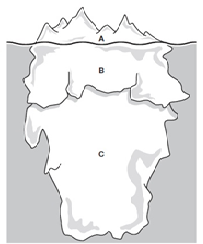 რა განასხვავებს ადამიანს სხვა ცოცხალი არსებებისაგან?ადამიანებისათვის სამყარო სიმბოლოებით არის დატვირთული. რას ნიშნავს ეს?ვეფხვთან შეხვედრისას შველიცა და უიარაღო ადამიანიც ერთნაირად მოიქცევიან – გაქცევით უშველიან თავს (თუ მოახერხეს, რა თქმა უნდა), რადგან ვეფხვი ორივესათვის მტაცებელია, რომელიც მათ სიცოცხლეს ემუქრება. მაგრამ შვლისათვის ვეფხვის „მნიშვნელობა“ ამით და მხოლოდ ამით ამოიწურება, ადამიანისათვის კი ვეფხვი, გარდა ამისა, ძლიერების, სიმამაცის, სილამაზის განსახიერებაცაა - სხვაგვარად რომ ვთქვათ, ყოველივე ამის სიმბოლოა. ამიტომ ვეფხვის სახელს არქმევენ ბავშვებს: გავიხსენოთ ქართული სახელი ვეფხია, გოლფის ჩემპიონი თაიგერ (ინგლისურად ვეფხვს ნიშნავს) ვუდსი, მას გამოსახავენ დროშებზე, ეთაყვანებიან და წმინდა ცხოველად აღიარებენ, იყენებენ საფირმო ნიშნად და ა.შ. ერთი სიტყვით, ადამიანისთვის ვეფხვი გაცილებით მეტია, ვიდრე მხოლოდ დიდი, ზოლებიანი, სახიფათო ცხოველი.ცხადია, რომ ვეფხვთან დაკავშირებული მდიდარი სიმბოლიკა, ძირითადად, იმ ქვეყნებში არსებობს, სადაც ეს ცხოველი ბინადრობს. აფრიკაში, სადაც ვეფხვი არ ცხოვრობს, მის „როლს“ ლომი თამაშობს, სამხრეთ ამერიკაში – იაგუარი და ა.შ.  მაშასადამე, ერთი და იგივე რამ სხვადასხვა ქვეყანაში, სხვადასხვა კულტურაში შეიძლება სხვადასხვა სიმბოლოთი გამოიხატოს. მაგალითად, ჩვენში ეშმაკობის განსახიერება მელაა, ჩრდილოამერიკელ ინდიელებში – ყორანი, ხოლო სამხრეთ-აღმოსავლეთ აზიაში – კურდღელი.ჩვენ, ადამიანები, გარკვეულ მნიშვნელობას ვანიჭებთ გარემომცველი სამყაროს ყველა შემადგენელ ნაწილს  – მცენარეებს (ტირიფი სევდიანი ხეა, მუხა - ძლიერი), მთებს („წმინდა მთა“, „ამაყი მთა“),  მდინარეებს (წმინდა მდინარე - განგი, ნილოსი), ფერებს (შავი გლოვის ფერია, თეთრი -  სიწმინდის...), ასევე რიცხვებს (ყველამ ვიცით, რომ 13 თარს რიცხვად ითვლება), სხეულის ნაწილებს (მარცხენა ხელი უწმინდურია, მარჯვენა - დალოცვილი), მოძრაობებს (თავის დახრა მოწიწების ნიშანია)... სწორედ ამით გამოიხატება მხოლოდ ადამიანისათვის დამახასიათებელი სიმბოლიზაციის, ანუ მნიშვნელობის მინიჭების უნარი, რაც განასხვავებს მას ყველა სხვა ბიოლოგიური სახეობისაგან.სიმბოლოებს კონკრეტული, შეთანხმებული მნიშვნელობა აქვთ კონკრეტული კულტურის მატარებელი ხალხისათვის. სიმბოლოა ასო-ბგერა, სიტყვა, სანოტო და საგზაო ნიშანი, ციფრი. სიმბოლოები ერთგვარი ორიენტირებია, რომლებიც ადამიანებს ერთმანეთთან ურთიერთობას უადვილებს და შესაძლებელს ხდის საზოგადოებრივ ცხოვრებას.სწორედ ამიტომ, კულტუროლოგიის ერთ-ერთმა ფუძემდებელმა, ამერიკელმა მეცნიერმა ლესლი უაიტმა კულტურის შემდეგი განმარტება შემოგვთავაზა: კულტურა - ეს არის საგნებისა და მოვლენების ერთობლიობა, რომელიც დაკავშირებულია მხოლოდ ადამიანისთვის  დამახასიათებელ სიმბოლიზაციის უნართან.მეცნიერები ამბობენ, რომ დღეისათვის კულტურის 500-მდე განსაზღვრება არსებობს. ერთ-ერთი ყველაზე ადრეული და ცნობილი განმარტებით, რომელიც ბრიტანელ მეცნიერ ედუარდ ბერნეტ ტაილორს ეკუთვნის, „კულტურა... არის მთლიანობა, რომელიც მოიცავს ცოდნას, რწმენას, ხელოვნებას, მორალს, წეს-ჩვეულებებს და ნებისმიერ სხვა უნარსა და ჩვევას, რომელსაც ადამიანი ითვისებს როგორც საზოგადოების წევრი”.კულტურა - ეს არისხალხის ცხოვრების ზოგადი წესი;ქცევა, რომელსაც ვსწავლობთ;კოლექტიური ცოდნის საგანძური;გარემოსა და სხვა ადამიანებთან შეგუების ხერხების ერთობლიობა;ნალექი, რომელსაც ტოვებს ისტორია;ცხოვრების გზამკვლევი, რუკა.კულტურა ნიშნავს - იცოდე ყოველივე საუკეთესო, რაც თქმულა და რაც გაფიქრებულა ქვეყანაზე (მეთიუ არნოლდი, ინგლისელი პოეტი და კრიტიკოსი);კულტურა ყველაფერია. იგი არ არის მხოლოდ წიგნების წერა და სახლების შენება. კულტურაა ის, თუ როგორ ვიცვამთ, როგორ გვიჭირავს თავი, როგორ დავდივართ, როგორ ვიკეთებთ ჰალსტუხს... (ემე სეზერი, მარტინიკელი მწერალი, პოეტი, დრამატურგი);კულტურა განსაკუთრებული ცოდნის ერთობლიობაა, რომელიც თავს იყრის ერთ საერთო ოჯახში და მისი თითოეული წევრის საკუთრებას წარმოადგენს (ოლდოს ჰაქსლი, ინგლისელი მწერალი, ესეისტი და კრიტიკოსი);უხეშად რომ ვთქვათ, კულტურაა ყველაფერი ის, რასაც ჩვენ ვაკეთებთ, და რასაც მაიმუნები არ აკეთებენ (ლორდ რაგლანი, ბრიტანელი სამხედრო მოღვაწე);თევზი მხოლოდ წყლის გარეშე გრძნობს, რომ იგი მისთვის აუცილებელია. ჩვენი კულტურაც წყალივითაა. ჩვენ მისით ვსაზრდოობთ, ვცხოვრობთ და ვსუნთქავთ მისი მეშვეობით (ფონს ტრომპენაარსი, თანამედროვე ჰოლანდიელი მეცნიერი, კულტურის ფსიქოლოგიის მკვლევარი);საზოგადოების კულტურა შედგება იმისაგან, რაც საჭიროა ვიცოდეთ და საჭიროა გვწამდეს, რათა ჩვენი ქცევა მისაღები იყოს საზოგადოების სხვა წევრებისათვის (უორდ გუდინაფი, ამერიკელი ანთროპოლოგი);ტერმინი “კულტურა” აღნიშნავს სპეციფიკურ ადამიანურ თავისებურებებს, რომლებიც განასხვავებს ჰომო საპიენსის მოდგმას ყველა სხვა ცოცხალი არსებისაგან (ვილჰელმ ოსტვალდი, გერმანელი ქიმიკოსი, ნობელის პრემიის ლაურეატი).ამერიკელი ანთროპოლოგი ჯონ მონეგენი შემდეგ ისტორიას გვიამბობს: “ჩემმა მისტეკმა მეგობრებმა სანადიროდ დამპატიჟეს. იღბლიანი ნადირობა არ გამოვიდა, სულ ორიოდე პატარა ციყვის მოკვლა მოვახერხეთ. დღის ბოლოს ჩემს მეგობრებს მთისკენ მივყვებოდი. ისინი ჩემზე ბევრად წინ მიდიოდნენ. როდესაც მთის მწვერვალს მივაღწიე, დავინახე, რომ ისინი ხის ძირას  რაღაცას შემოხვეოდნენ და გაცხოველებით ლაპარაკობდნენ. მივუახლოვდი, აღმოჩნდა, რომ ერთ-ერთ მათგანს ხიდან ფუტკრის სკა ჩამოეგდო. გაპობილი სკიდან ფიჭა, თაფლი და ფუტკრის ჭუპრები მოჩანდა. ჩემი მეგობრები სკის შიგთავსს, ჭუპრების ჩათვლით, პირისკენ მიაქანებდნენ. ერთ-ერთი მათგანი ადგა და თქვა: „მისმინეთ, ჩვენ თავაზიანად არ ვიქცევით.” ის დაიხარა, აიღო ფიჭის, თაფლის და ჭუპრების მოზრდილი ულუფა და მე მომიბრუნდა: „მიირთვი, ჯონ.” მივხვდი, რომ უარის თქმა არაფრით შეიძლებოდა. ღრმად ჩავისუნთქე, ჩემი ულუფა პირში ჩავიდე და გადავყლაპე.ერთი წლის შემდეგ ერთგვარი რევანში ავიღე, როდესაც რამდენიმე მათგანი, ვისთან ერთადაც სანადიროდ ვიყავი, ჩემთან სახლში სადილად დავპატიჟე. სიურპრიზის სახით ხახვის წვნიანი მოვამზადე, რაც ვიჰაკაში არასოდეს შემხვედრია. როდესაც კერძი სუფრაზე მივიტანე, შევამჩნიე, რომ სტუმრები არ ჩქარობდნენ ჭამის დაწყებას. შემდეგ შევნიშნე, რომ ერთ-ერთმა მათგანმა წვნიანი მაგიდის უკან გადაღვარა. როდესაც ვკითხე, ყველაფერი რიგზე იყო თუ არა, ჯერ გაჩუმდნენ, ბოლოს კი ერთმა ზიზღით თქვა, რომ ხახვს საშინელი სუნი აქვს და დიდი რაოდენობით მისი ჭამა ადამიანს ასულელებსო.” 